                                       Profesor: Gladys Salvo                                              Curso: Primero básico (Libro del ministerio de educación) 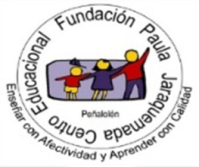 HistoriaRecuerda que en historia estamos empezando la “unidad 1”.OA1: Nombrar y secuenciar días de la semana y meses del año, utilizando calendarios, e identificar el año en curso.“El tiempo y nuestra familia”Es importante que en tu casa tengas un calendario, para orientarte en el tiempo y qué día, mes y año estamos.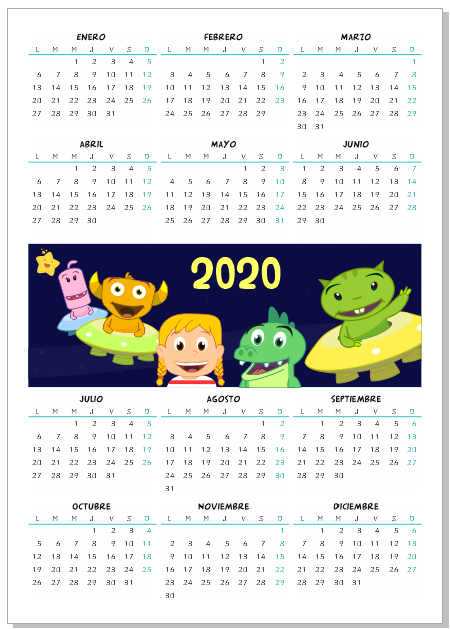 Debes repasar los días de la semana, que también aprendiste en kínder.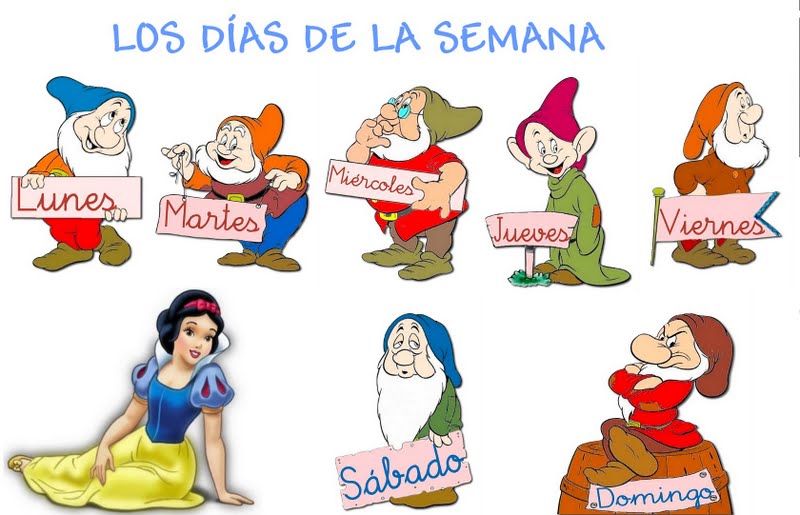 Pregúntales a tu familia el día de tu cumpleaños ¡memorízalo!. También puedes preguntar cómo fue aquel día…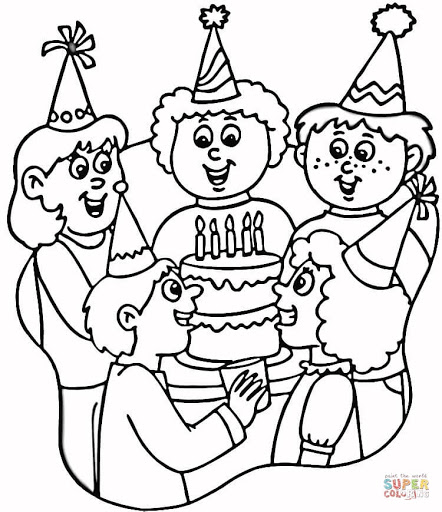 También aprenderemos a distinguir los momentos del día. (Mañana –Tarde- Noche)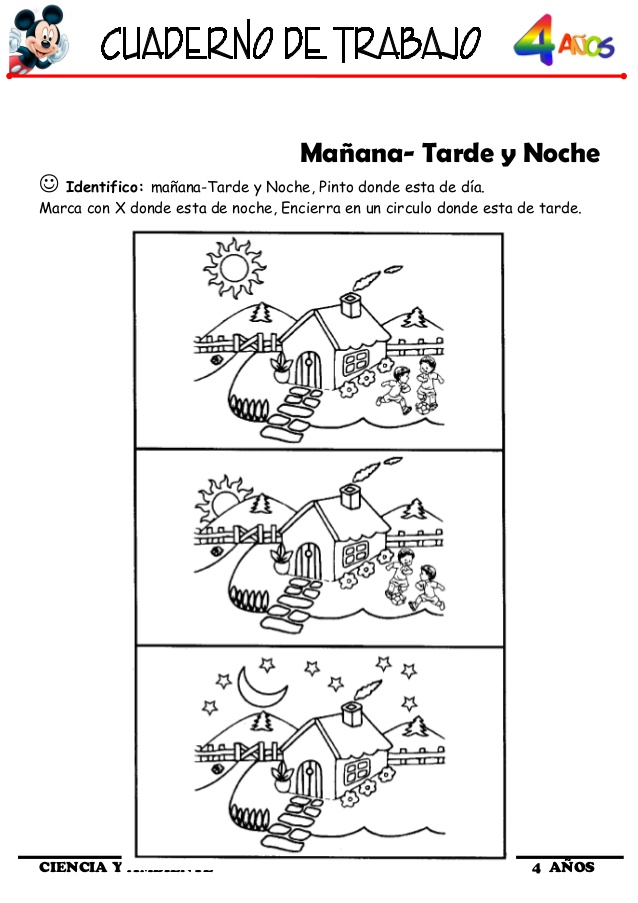 ACTIVIDAD1.- Con la ayuda de tu mamá, papá, hermano mayor o algún adulto que te acompañe, realiza las páginas 10-11-12-13. Contestando las preguntas que aparecen en ellas. Pídele a un adulto que lo escriba haga por ti en el libro o cuaderno de Historia.2.- En esta página de youtube podrás encontrar al Mono silabo  junto a Nicola  el Cavernícola  cantando los meses del año y los días de la semana.https://www.youtube.com/watch?v=DvXHCc7jk8o&pbjreload=10uunto 3.- También puedes apoyar en las guías complementarias que están a continuación, las puedes realizar en tu cuaderno sin necesidad de imprimirlas.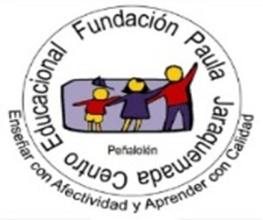 Guía de HistoriaNOMBRE___________________________________________FECHA: ________________OA1: Nombrar y secuenciar días de la semana y meses del año, utilizando calendarios, e identificar el año en curso.1.-Dibuja la actividad que realizaste y que realizarás.Hoy en la mañanaHoy en la tarde2.- Con la ayuda de un adulto, lee la historia y dibuja, que pasó ayer, que pasa hoy y que pasará mañana.“Ayer Catalina fue a comprarle un regalo a su hermana, porque hoy está de cumpleaños. Mañana se realizará la celebración familiar en el campo3.- ¿Conoces lo que es una semana, un mes, un año?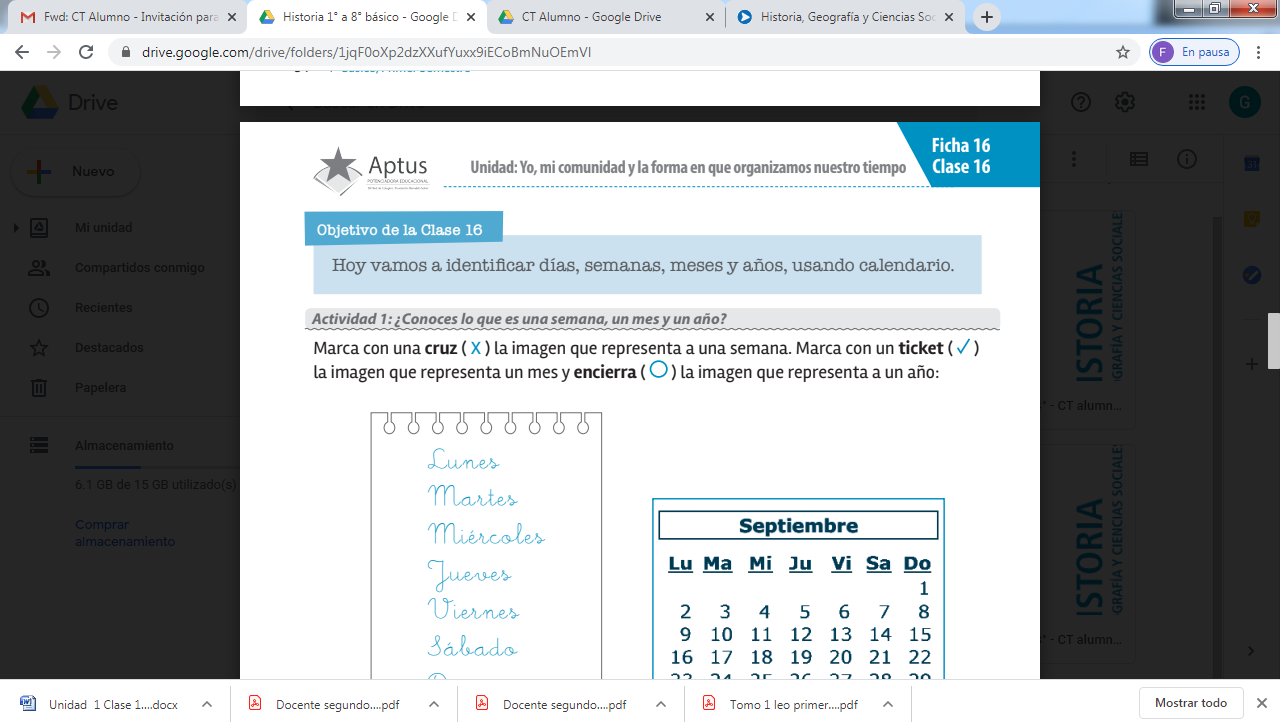 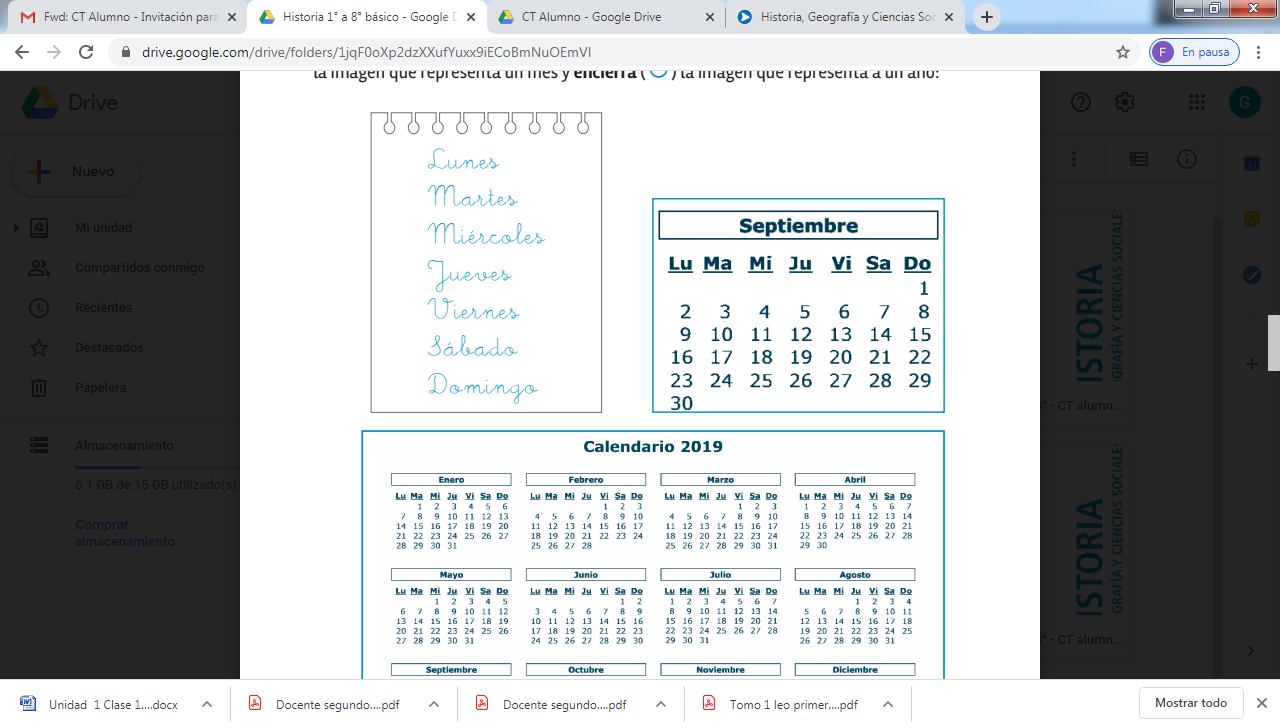 ¡Buen trabajo!AyerHoyMañana